Лабораторно – практическая работа №3Тема: « Формование тестовых заготовок по заданию world skills. Применение различных техник изготовления витринных образцов для декоративных хлебобулочных изделий»Цель работы:  1.отработать приемы разделки  тестовых заготовок по заданию world skills (круассан из слоеного теста)2. отработать приемы по изготовлению декоративных изделий  и оформлению витрин пекарен.Инструменты и материалы.: тесто слоеное и декоративное, нож,Ход работы:1.Подготовить рабочее место2. Произвести разделку круассан массой 50-60 гр. Используя схему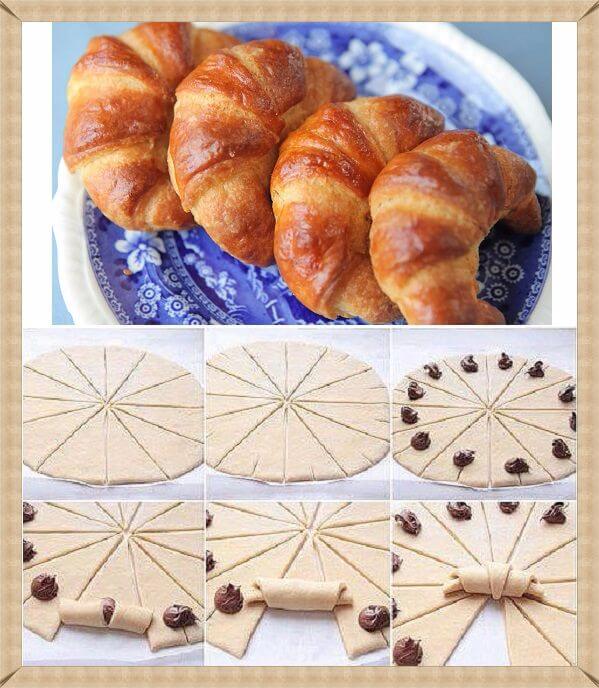 3.Произвести разделку декоративных изделий, для оформления витрин пекарен.Варианты( колосья, мельница, различные виды хлебобулочных изделий и т.д., возможно оформление Новогодней витрины)4. Сделать эскиз оформления витрины.Видео и фотоотчет прислать на почту       Lara_sokolova37@mail.ruИзделия из декоративного теста принести в колледж по окончанию дистанта.